Publicado en España el 30/09/2022 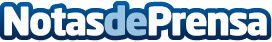 A3FINC explica las ventajas de recurrir a un administrador de fincasA lo largo de los años, la contratación de profesionales cualificados para la gestión de propiedades ha demostrado ahorrar dinero y mejorar el rendimiento de las mismasDatos de contacto:A3FINCVentajas de recurrir a un administrador de fincas625 757 785 Nota de prensa publicada en: https://www.notasdeprensa.es/a3finc-explica-las-ventajas-de-recurrir-a-un Categorias: Derecho Madrid Servicios Técnicos Hogar http://www.notasdeprensa.es